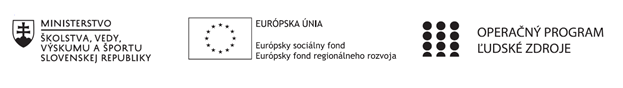 Štvrťročná správa o činnosti pedagogického zamestnanca pre štandardnú stupnicu jednotkových nákladov„hodinová sadzba učiteľa/učiteľov podľa kategórie škôl (ZŠ, SŠ)- počet hodín strávených vzdelávacími aktivitami („extra hodiny“)“Operačný programOP Ľudské zdroje Prioritná os1 Vzdelávanie PrijímateľStredná odborná škola techniky a služieb, Tovarnícka 1609, TopoľčanyNázov projektuZvýšenie kvality odborného vzdelávania a prípravy na Strednej odbornej škole techniky a služiebKód ITMS ŽoP312011AGX9Meno a priezvisko pedagogického zamestnancaMgr. Martin ŠurianskyDruh školy Stredná škola – SOŠ TaS, Tovarnícka 1609, TopoľčanyNázov a číslo rozpočtovej položky rozpočtu projektu4.6.1  Štandardná stupnica jednotkových nákladov ,,hodinová sadzba učiteľa SŠ – zvýšené hodiny strávené vzdelávacími aktivitami (extra hodiny)"Obdobie vykonávanej činnosti01.04.2021 – 30.06.2021Správa o činnosti:Názov vzdelávacej aktivity – extra hodina Angličtina v praxiPredmet sa vyučuje v triedach : IV.A – BOZP/ kozmetik                                                   I.D – hostinský/ kaderníkCieľom aktivity je zvýšenie jazykovej gramotnosti žiaka, rozvíjaním všetkých jazykových zručností pri výučbe anglického jazyka prostredníctvom širokého spektra aktivít zameraných na počúvanie a čítanie s porozumením, praktické používanie jazykových vedomostí pri rozprávaní a písomný prejav.Pri preberaní tematických okruhov si žiak osvojuje a preukazuje vyššiu úroveň komunikatívnych kompetencií v bežných situáciách, vhodne reaguje na jednotlivé typy úloh, odpovedá na otázky, nadväzuje rozhovor a pohotovo reaguje na repliky. Žiaci  počas svojho štúdia a následne počas praxe môžu plne využívať možnosť pracovať v iných krajinách, kde im znalosť jazyka uľahčuje situáciu. Predmet im umožňuje  znalosť anglického jazyka využiť i na štúdium v krajine, kde sa ním hovorí. Pri vyučovaní tohto predmetu sa použili rôzne formy, pri ktorých bol kladený dôraz na rozvoj komunikatívnych schopností žiaka.Apríl  – odučené témy predmetu   Angličtina v praxi            Počet – 4 hodinyTrieda : IV.A8.4. Ako sa ubytovať.  Na recepcii – naučiťsa opísať  s  novými frázami a slovnou zásobou, vedieť použiť frázy pri ubytovávaní, vypĺňanie formuláru ubytovania pomocou online aplikácie (1 hodina)Trieda: I.D 8.4.Ako sa ubytovať.  Na recepcii – naučiťsa opísať  s  novými frázami a slovnou zásobou, vedieť použiť frázy pri ubytovávaní, vypĺňanie formuláru ubytovania pomocou online aplikácie (1 hodina)Trieda : IV.A22.4.Cestovanie kedysi a dnes,možnosti cestovania  – naučiťsa požívať frázy pri cestovaní s novou slovnou zásobou, vedieť komunikovať a reagovať  na otázky, Využitie online simulácie rozhovoru v cestovnej kancelárií (1 hodina)Trieda: I.D 22.4.Cestovanie kedysi a dnes,možnosti cestovania  – naučiťsa požívať frázy pri cestovaní s novou slovnou zásobou, vedieť komunikovať a reagovať  na otázky, Využitie online simulácie rozhovoru v cestovnej kancelárií (1 hodina)Zoznam extra hodín odučených dištančným vzdelávaním:08.04. 2021  – IV.A        ( online, edupage)   (1 hodina)08.04. 2021    – I.D         ( online, edupage) (1 hodina)22.04. 2021   – I.D          ( online, edupage) (1 hodina)Popis extra hodín odučených dištančnou formou:08.04. 2021    – IV.A  téma Ako sa ubytovať.  Na recepcii – formou online hodiny kadý žiak komunikoval s vyučujúcim s použitím vhodnej slovnej zásoby simulovali  pohovor + cez Edupage zadanie domácej úlohy kde bol následný výstup s odpoveďami na zadané otázky pri rozhovore s novými frázami. (1 hodina)08.04. 2021    – I.D.  téma Ako sa ubytovať.  Na recepcii – formou online hodiny kadý žiak komunikoval s vyučujúcim s použitím vhodnej slovnej zásoby simulovali  pohovor + cez Edupage zadanie domácej úlohy kde bol následný výstup s odpoveďami na zadané otázky pri rozhovore s novými frázami. (1 hodina)22.04. 2021    – I.D  téma Cestovanie kedysi a dnes,možnosti cestovania– formou online hodiny vypĺňanie cvičení a stanovenie vhodnej formy komunikácie, cez Edupage zadaná domáca úloha kde si žiaci s použitím novej slovnej zásoby  opísali typické charakteristiky pre úspešnú komunikáciu. (1 hodina)Máj  – odučené témy predmetu            3 hodinyTrieda IV.A      Angličtina v praxi            5.5.Cestujeme na dovolenku a za poznaním –  vedieť popísať vhodnými frázami cestovanie, cvičenia podporujúce počúvanie s porozumením práca s online úlohami vo vzdelávacích programoch, s použitím online portálov prehlbovanie slovnej zásoby na danú tému (1 hodina)Trieda I.D3.5.Cestujeme na dovolenku a za poznaním –  vedieť popísať vhodnými frázami cestovanie, cvičenia podporujúce počúvanie s porozumením práca s online úlohami vo vzdelávacích programoch, s použitím online portálov prehlbovanie slovnej zásoby na danú tému (1 hodina)17.5.Cestovanie za prácou - naučiť sa rozprávať o cestovaní za prácou a použiť vhodné  komunikačné frázy v pracovnej agentúre, vhodnou slovnou zásobou porovnať možnosti práce v zahraničí kedysi a dnes, použitie prezentácie Power point. (1 hodina)Jún – odučené témy predmetu      Angličtina v praxi            Počet – 2 hodinyTrieda I.D 04.06. 2021    – I.D  téma Dopravné prostriedky-výhody nevýhody– počas hodiny kadý žiak komunikoval s vyučujúcim s použitím vhodnej slovnej zásoby o využívaní konkrétnych dopravných prostriedkoch, naučili sa rozprávať o výhodách a nevýhodách s použitím  vhodných  komunikačných fráz . (1 hodina)18.06. 2021    – I.D  téma Na letisku –  kadý  žiak komunikoval s vyučujúcim s použitím vhodnej slovnej zásoby o svojich zážitkoch a skúsenostich na letisku, osvojili si nové frázy používané pri komunikácií s vybavovaním palubného lístka, pri vybavovaní batožiny a možných problémoch pri cestovaní. (1 hodina)Spolu odučené hodiny za mesiac apríl, máj, jún:IV.A – 3 hodinyI.D – 6 hodínVypracoval (meno, priezvisko, dátum)Mgr. Martin Šuriansky, 30.6.2021PodpisSchválil (meno, priezvisko, dátum)Mgr.Miloš Kováč, 30.6.2021Podpis